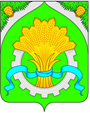 ДУМАШАТРОВСКОГО МУНИЦИПАЛЬНОГО ОКРУГА КУРГАНСКОЙ ОБЛАСТИРЕШЕНИЕ от    27 сентября 2023 года    №    48                                                                        с.Шатрово  О внесении изменений в решение Думы Шатровского муниципального округа от 23 декабря 2021 года №133 «Об утверждении Положения о порядке создания и деятельности комиссии по исчислению стажа муниципальной службы в Шатровском муниципальном округе Курганской области»           В соответствии с Федеральным законом от 2 марта 2007 года № 25-ФЗ «О муниципальной службе в Российской Федерации», Законом Курганской области от 30 мая 2007 года № 251 «О регулировании отдельных положений муниципальной службы в Курганской области», Уставом Шатровского муниципального округа Курганской области, Дума Шатровского муниципального округа Курганской областиРЕШИЛА:	1. Внести в решение Думы Шатровского муниципального округа от 23 декабря 2021 года №133 «Об утверждении Положения о порядке создания и деятельности комиссии по исчислению стажа муниципальной службы в Шатровском муниципальном округе Курганской области» следующие изменения:            1) в пункте 1 приложения к решению слова «с пунктом 5» заменить словами «с пунктом 7»;            2) в пункте 8 приложения к решению слова «муниципального округа» заменить словами «муниципального округа Курганской области».            2. Опубликовать (обнародовать) настоящее решение в соответствии со статьей 44 Устава Шатровского муниципального округа Курганской области.	3. Настоящее решение вступает в силу после его официального опубликования (обнародования).Председатель Думы                                                                             Шатровского муниципального округа                                                                          П.Н.КлименкоГлава Шатровскогомуниципального округа                                                                                                  Курганской области                                                                                                        Л.А.Рассохин